14-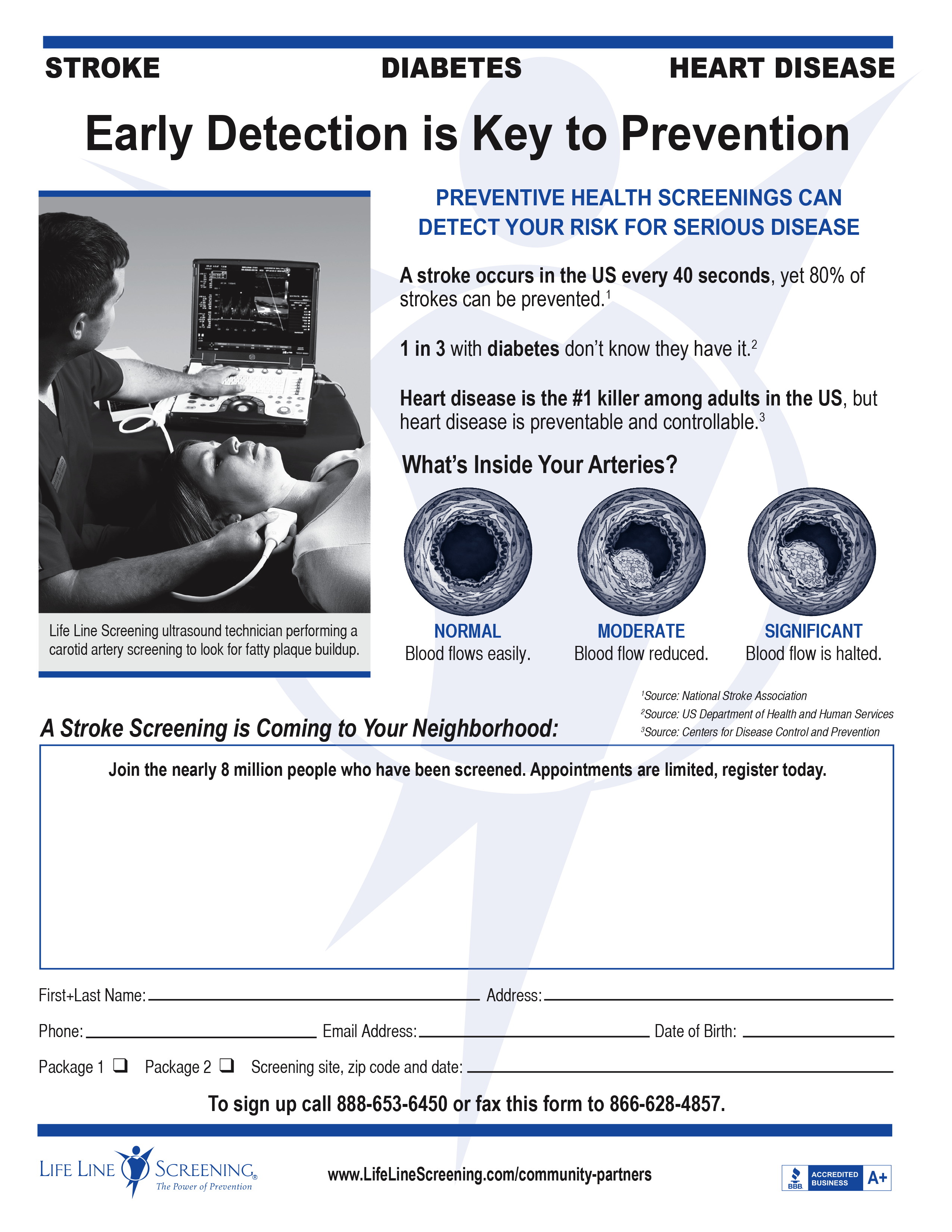 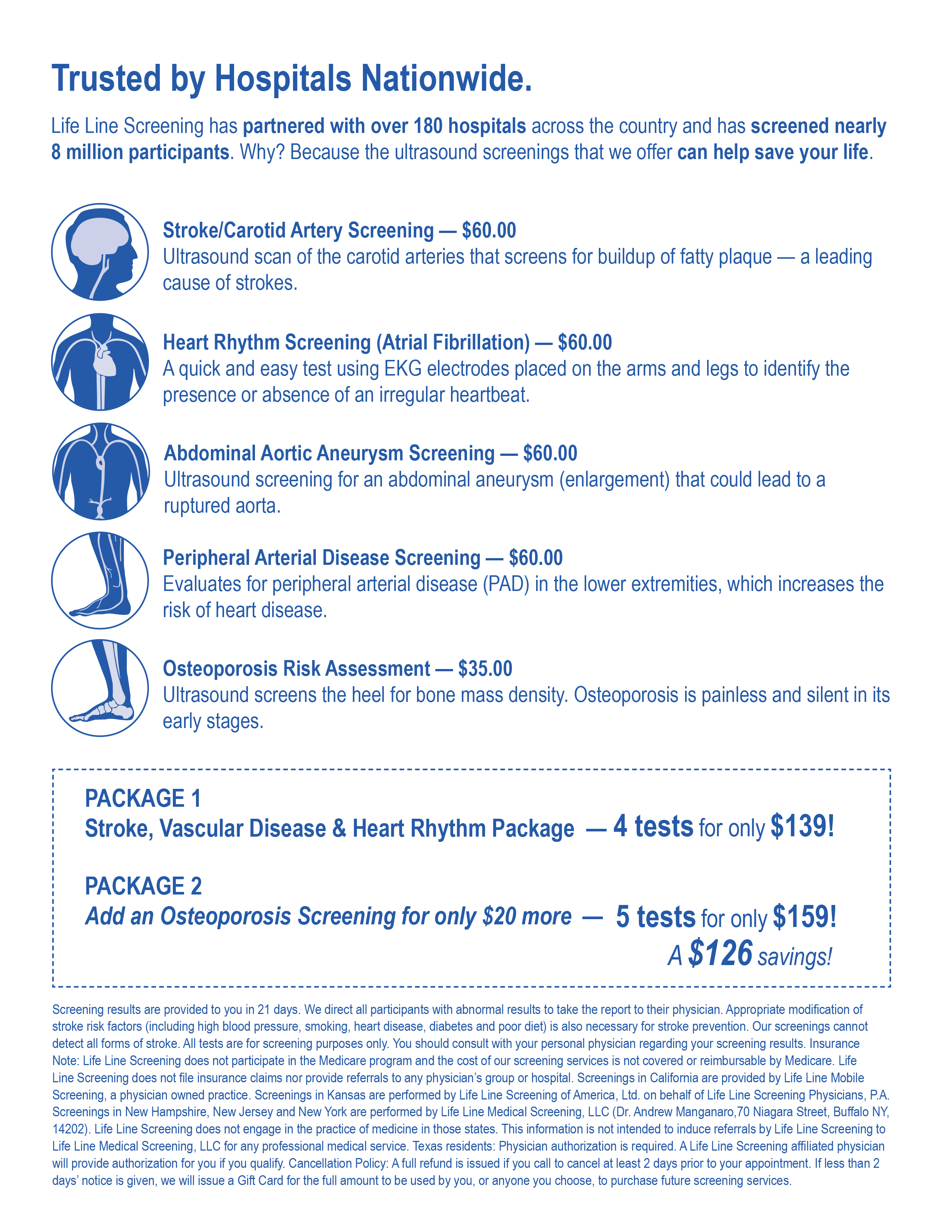 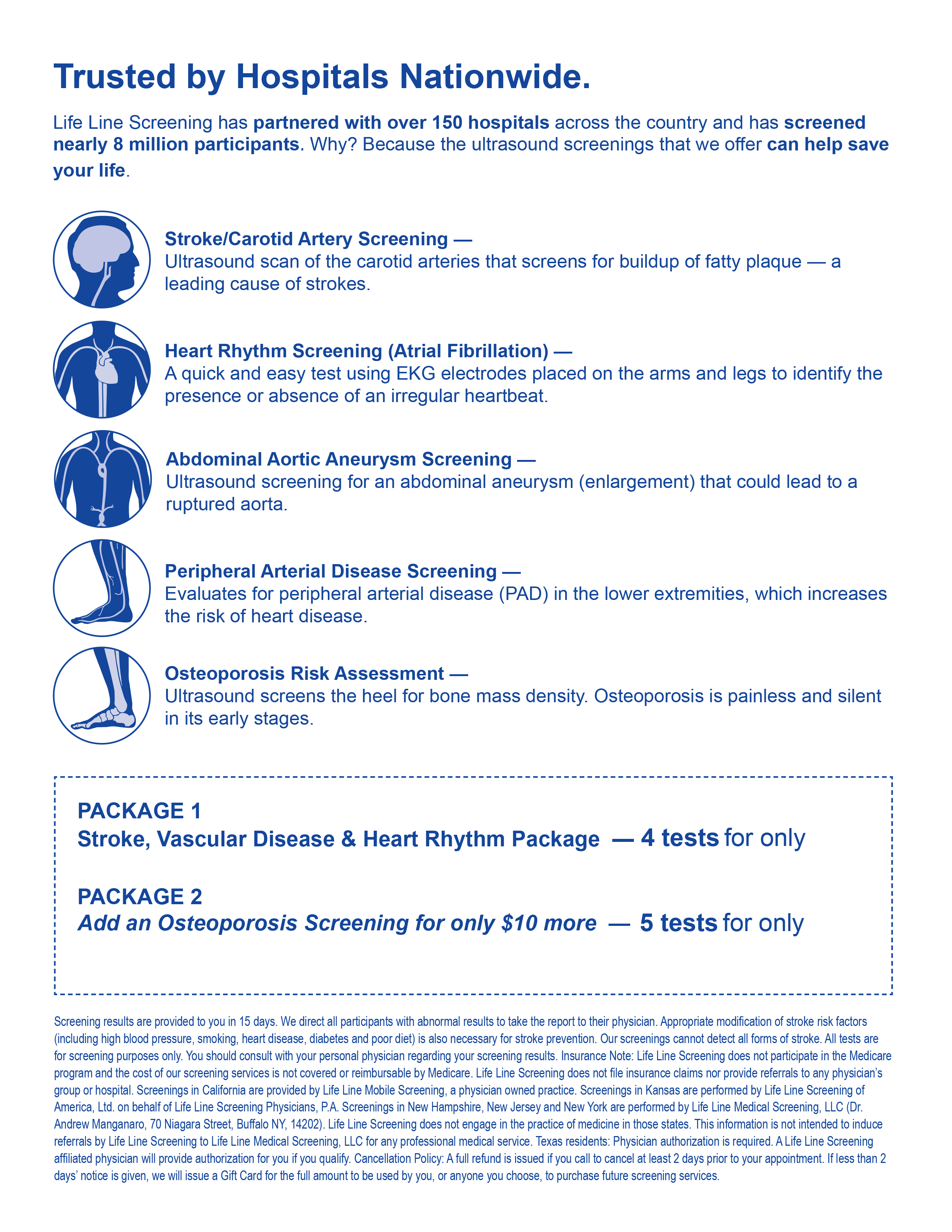 